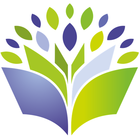 ГАУ ДО ИО «ЦЕНТР РАЗВИТИЯ ДОПОЛНИТЕЛЬНОГО ОБРАЗОВАНИЯ ДЕТЕЙ» Методическая разработка«Рекомендации по сбору индивидуальной аптечки»Методическая разработка предназначена для педагогов дополнительного образования, педагогов-организаторов, работающих в сфере детско-юношеского туризма, инструкторов детско-юношеского туризма, студентов, учащихся, их родителей, увлекающихся туризмом.Методическая разработка содержит рекомендации по сбору индивидуальной аптечки.Автор разработки педагог-организатор отдела детско-юношеского туризма Майков Андрей Сергеевич.г. Иркутск 2020 г.Индивидуальная аптечкаВ индивидуальной аптечке должно быть:Медицинский лист. Вкладывается в аптечку (защитить от намокания!);Простейшие средства для оказания помощи;Индивидуальные средства для оказания помощи;Список лекарств и способ их применения (вкладывается в аптечку!).Медицинский листОписание по заполнению и форма медицинского листа приведена в Приложение 1.Простейшие средства для оказания помощиИндивидуальный перевязочный пакет – 2 шт. (среднего размера).Зелёнка – 1 фл. (маленький, плотно закрывающийся).Перекись водорода или Хлоргексидин – 1 фл.Стерильные/дезинфицирующие салфетки – 4 шт.Ватные палочки – 10-15 шт.Пластырь рулонный широкий – 2 шт.Пластырь бактерицидный – 10-15 шт.Уголь активированный – 2 блистера.Смекта – 4 пакета.Регидрон – 2 шт.Жаропонижающее, противовоспалительное (на усмотрение собирающего) – 1 блистер.Обезболивающее (на усмотрение собирающего).Витамин С – 1 уп.Ватные диски – 20-30 шт.Эластичный бинт – 1 шт.Индивидуальные средства для оказания помощиНабирается исходя из индивидуальных особенностей организма владельца аптечки.Например: таблетки от аллергии, таблетки от укачивания, капли от насморка.Для примера, ссылка:http://mountain.nsu.ru/wiki/%D0%90%D0%BF%D1%82%D0%B5%D1%87%D0%BA%D0%B0_%D0%B2_%D0%BF%D0%BE%D1%85%D0%BE%D0%B4_(%D0%B1%D0%B0%D0%B7%D0%BE%D0%B2%D1%8B%D0%B9_%D0%BD%D0%B0%D0%B1%D0%BE%D1%80)Приложение 1.Описание по заполнению медицинского листаФИО владельца аптечки.Возраст владельца аптечки.Адрес владельца аптечки.Группа крови и резус фактор.Страдаете ли владельца аптечки какими-либо хроническими заболеваниями.Если да, то необходимо рассказать об истории заболевания, его внешних проявлениях, факторах, провоцирующих обострение и способах лечения этих обострений.ПРИМЕР:Органы дыхания – частые простудные заболевания, хронический бронхит, бронхиальная астма.Сердечно-сосудистая система – пороки сердца (пролапс митрального клапана и др.), артериальная гипертензия (повышенное давление).Мочеполовая система – гинекологические заболевания, пиелонефрит.Пищеварительная система – гастрит, язвенная болезнь. Эндокринная система – сахарный диабет, аутоиммунный тиреоидит. Органы зрения, слуха, равновесия – близорукость, часто укачивает.И т.д.Перенесенные тяжелые соматические заболевания и травмы: год Заболевание, травма.Физиологические особенности организма: НАПРМЕР: боль в суставах (голеностопы, колени, запястья, локти, плечи), в мышцах, в спине, шее. Если есть боли в суставах, мышцах и прочее, и применяются препараты для устранения этих болей. То необходимо указать какие препараты применяются! ! Если боли в в суставах, мышцах и прочее, нет, то необходимо об это написать!Принимаются ли постоянно какие-либо лекарства. Если да, то какие, с какой целью, в какой дозировке, как часто. Препарат Назначение, дозировка, частота и способ введения.Описание аллергических реакций на какие-либо лекарства: НАПРМЕР: пенициллины, сульфаниламиды, новокаин, в общем необходимо описать на какие лекарства есть аллергия! Если аллергии нет, то необходимо об это написать!Реакция на другие аллергены: НАПРМЕР: пыльца растений, пищевые продукты, в общем необходимо описать на какие иные аллергены есть аллергия! Если аллергии нет, то необходимо об это написать!Прививка от клещевого энцефалита поставлена:Нет.Да, дата проставления прививки «____» _________ 20____ г.Наличие иных прививок несовместимых с препаратами:Медицинский лист1) ФИО: _____________________________________________________________________________2) Дата рождения, Возраст: _____________________________________________________________Адрес проживания: ___________________________________________________________________3) Группа крови и резус фактор: ________________________________________________________4) Страдаете ли владельца аптечки какими-либо хроническими заболеваниями: ________________ ____________________________________________________________________________________________________________________________________________________________________________________________________________________________________________________________________________________________________________________________________________________5) Перенесенные тяжелые соматические заболевания и травмы: ___________________________________________________________________________________________________________________год Заболевание: ______________________ травма: ________________________________________6) Физиологические особенности организма: _______________________________________________________________________________________________________________________________________________________________________________________________________________________________________________________________________________________________________________________________________________________________________________________________________________________________________________________________________________________7) Принимаются ли постоянно какие-либо лекарства: ________________________________________________________________________________________________________________________________________________________________________________________________________________________________________________________________________________________________________________________________________________________________________________________________________________________________________________________________________________8) Аллергические реакций на какие-либо лекарства: _______________________________________________________________________________________________________________________________________________________________________________________________________________________________________________________________________________________________________9) Реакция на другие аллергены: _______________________________________________________________________________________________________________________________________________________________________________________________________________________________________________________________________________________________________________________10) Прививка от клещевого энцефалита поставлена:Нет.Да, «____» _________ 20____ г.11) Наличие иных прививок несовместимых с препаратами: _____________________________________________________________________________________________________________________________________________________________________________________________________________________________________________________________________________________________________________________________________________________________________________________Данные указанные в медицинском листе верны. Ответственность за корректность данных подтверждаю и несу персональную ответственность.___________________________ / _______________________ дата: _____.____________.________ г.